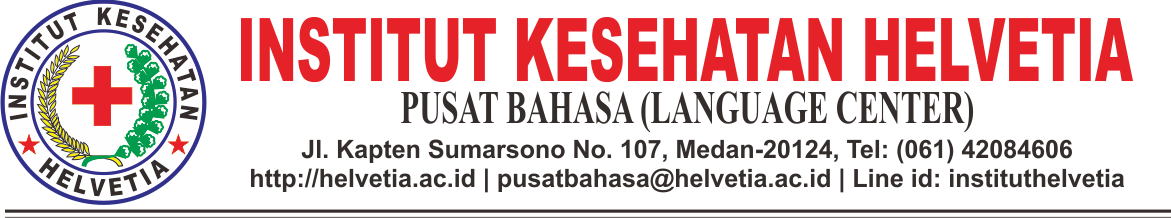 DAFTAR NAMA PESERTA TOEFL GELOMBANG XXVJUM’AT, 22 SEPTEMBER 2017 PUKUL 14.00INSTITUT KESEHATAN HELVETIACATATAN:PESERTA TOEFL HADIR PADA PUKUL 14.00 WIB.PESERTA TOEFL DIWAJIBKAN MEMBAWA KTM.PESERTA TOEFL TIDAK DIPERKENANKAN MEMBAWA ALAT KOMUNIKASI BERUPA HANDPHONE DAN ALAT TULIS.PESERTA TOEFL TIDAK DIPERKENANKAN UNTUK BEKERJASAMA DALAM MENGERJAKAN SOAL UJIAN.WAKTU PELAKSANAAN UJIAN TOEFL 120 MENIT.UJIAN TOEFL DILAKSANAKAN DI LAB. KOMPUTER LANTAI 2.								Medan, 22 September 2017								Tim Pusat BahasaNo.NamaNIMProdi1HARMOKO1505195027S2 KES MAS2MUHAMMAD TAUFIK1515192332S1 KES MAS3FITRI SATRIANI1515192370S1 KES MAS4MUHAMMAD ABDUH1515192331S1 KES MAS5YUSNIDAR HALAWA1415180350D3 KEBIDANAN6DELWITA SARUMAHA1415180041D3 KEBIDANAN7DIA DAVILLA1601032200D4 KEBIDANAN8ZAKIAH NURJANNAH HASIBUAN1515192369S1 KES MAS9NOTARIUS TELAUMBANUA1419171045D3 KEPERAWATAN10AGUSTINUS NDRURU1419171045D3 KEPERAWATAN11SYARAH HAYATI RAMADHANI1601032307D4 KEBIDANAN12NAMIROH RALAH HASIBUAN1601032221D4 KEBIDANAN13MUTHIA WARDHANI1515192334S1 KES MAS14YENNI KARMILA RUKMANA1515192365S1 KES MAS15RATIH DWI HADAYANIE1515192348S1 KES MAS16KHAIRA RAHAYU1404195034S2 KES MAS17RENI RETNO WATI1515192351S1 KES MAS18YULANDA DWIYARA LUBIS1515192367S1 KES MAS19ELISABETH R.GULTOM1515192313S1 KES MAS20DEBBY FITRIANTI KOTACHI1515192379S1 KES MAS21PUTRI REDEKA NINGSI1515192378S1 KES MAS22JUWITA INDAH SARI1415180121D3 KEBIDANAN23QOMARIAH HARAHAP1601032708D4 KEBIDANAN24RIANI1601032710D4 KEBIDANAN25CASSANDRA ETANIA1404195283S2 KES MAS26VEPI LESTARI1601032386D4 KEBIDANAN27WILNA SRI REZEKI HASIBUAN1601032721D4 KEBIDANAN28NUR AINUN1601032701D4 KEBIDANAN29HARISMAN PRATAMA1313192022S1 KES MAS30ILHAM FAHMI1313192025S1 KES MAS31MARCO TARIGAN1313192031S1 KES MAS32M. SUKRI1313192032S1 KES MAS33PEBRI YANTI1415180239D3 KEBIDANAN34NURHIKMAH SIMAMORA1415180223D3 KEBIDANAN35GABBY FARADITHA WIDASWARA1415180101D3 KEBIDANAN36JESIKA APRINA SINAGA1601032413D4 KEBIDANAN37HERNI SIHOMBING1601032465D4 KEBIDANAN38MULIKATA ENDANG TAMBA1601032220D4 KEBIDANAN39KHAWATIR DAYA1415180127D3 KEBIDANAN40FENDI MAWARNI HULU1415180084D3 KEBIDANAN41MARIA SARTIKA MALAU1601032214D4 KEBIDANAN42NOVITA SARI AYU P. 1601032214D4 KEBIDANAN43ENI SANTI NDRURU1601032336D4 KEBIDANAN44.GUNAWAN AMMENSAP1313192021S1 KES MAS45.INDRA IRAWAN1515192377S1 KES MAS46.RIKA PURNAMA SARI1515192354S1 KES MAS47.TUTY KRISTIANI HALAWA1415180318D3 KEBIDANAN48.HERLAMSIANA SITOMPUL1601032588D4 KEBIDANAN49.NOVIANI DEWI JAYANTI TAFONAO1415180215D3 KEBIDANAN50.SARINGAN HATI DAKHI1415180276D3 KEBIDANAN